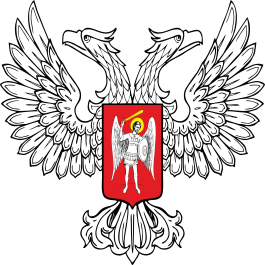 ПРОЕКТ ЗАКОНАО выборах депутатов Верховного Совета Донецкой Народной РеспубликиСтатья 1. Выборы депутатов Республиканского СобранияДепутаты Верховного Совета Донецкой Народной Республики (далее - Верховный Совет) избираются на основе всеобщего равного и прямого избирательного права при тайном голосовании.Выборы депутатов Республиканского Собрания назначаются Верховным Советом.Верховный Совет состоит из  150 депутатов.Депутаты Верховного Совета избираются по одномандатным избирательным округам.Верховный Совет избирается сроком на 5 лет.Подготовка и проведение выборов депутатов Республиканского Собрания, обеспечение реализации и защиты избирательных прав граждан, а также контроль за соблюдением указанных прав возлагаются на избирательные комиссии.Статья 2.	Избирательные права на выборах депутатовВерховного СоветаПраво избирать депутатов Верховного Совета имеет гражданин, достигший возраста 18 лет. место жительства которого расположено в пределах избирательного округа (далее - избиратель).Депутатом Верховного Совета может быть избран гражданин, достигший на день голосования возраста 21 года постоянно проживающий на территории Донецкой Народной Республики.Не имеет права избирать депутатов Верховного Совета и быть избранным депутатом Верховного Совета гражданин, признанный судом недееспособным или содержащийся в местах лишения свободы по приговору суда.Статья 3.	Избирательные участки и списки избирателейГолосование избирателей и подсчет голосов избирателей на выборах депутатов Верховного Совета проводятся на избирательных участках.Списки избирателей составляются территориальной избирательной комиссией отдельно по каждому избирательному участку.В список избирателей на соответствующем избирательном участке включаются граждане, обладающие на день голосования активным избирательным правом.Гражданин включается в список избирателей только на одном избирательном участке.Основанием для включения гражданина в список избирателей на конкретном избирательном участке является факт нахождения его места жительства на территории этого участка.Статья 4.	Система избирательных комиссий по выборамдепутатов Верховного СоветаПодготовку и проведение выборов депутатов Верховного Совета, обеспечение реализации и защиты избирательных прав граждан осуществляют следующие избирательные комиссии, перечисленные в порядке от вышестоящих к нижестоящим:Центральная Избирательная комиссия Донецкой Народной Республики;территориальные избирательные комиссии;участковые избирательные комиссии.Решения вышестоящей избирательной комиссии, принятые в пределах ее компетенции, обязательны для нижестоящих избирательных комиссий.Статья 5.	Полномочия избирательных комиссийЦентральная Избирательная комиссия Донецкой Народной Республики приподготовке	и проведении выборов депутатов Республиканского Собрания в пределах своих полномочий:организует подготовку и проведение выборов, руководит деятельностью нижестоящих избирательных комиссий;образует одномандатные избирательные округа;формирует территориальные избирательные комиссии;принимает инструкции и иные нормативные правовые акты по вопросам применения настоящего Закона;распределяет средства, выделенные из бюджета Донецкой Народной Республики (далее — республиканский бюджет) на финансовое обеспечение подготовки и проведения выборов;утверждает формы документов, связанных с подготовкой и проведением выборов;утверждает текст избирательного бюллетеня для голосования;обеспечивает изготовление и передачу избирательных бюллетеней в нижестоящие избирательные комиссии не позднее чем за один день до дня голосования;определяет результаты выборов депутатов Верховного Совета и осуществляет их обнародование;составляет списки зарегистрированных кандидатов, избранныхдепутатами	Верховного Совета, и передает эти списки и необходимые документы в Верховный Совет.Территориальная избирательная комиссия при подготовке ипроведении	выборов депутатов Верховного Совета в пределах своих полномочий:осуществляет контроль за подготовкой и проведением выборов, соблюдением избирательных прав граждан на соответствующей территории, информирует население о месте нахождения и номерах телефонов территориальной и участковых избирательных комиссий;формирует участковые избирательные комиссии;осуществляет регистрацию кандидатов, выдвинутых по одномандатному избирательному округу;осуществляет регистрацию доверенных лиц;координирует работу участковых избирательных комиссий на соответствующей территории;составляет отдельно по каждому избирательному участку списки избирателей;устанавливает итоги голосования на соответствующей территории и передает протоколы об итогах голосования в Центральную Избирательную комиссию Донецкой Народной Республики;информирует избирателей о сроках и порядке осуществления избирательных действий, ходе избирательной кампании и кандидатах.Участковая избирательная комиссия при подготовке и проведении выборов депутатов Верховного Совета в пределах своих полномочий:информирует население о месте нахождения и номере телефона участковой избирательной комиссии, времени ее работы, а также о дне, времени и месте голосования;уточняет список избирателей;организует на избирательном участке голосование в день голосования;проводит подсчет голосов избирателей, устанавливает итоги голосования на избирательном участке, а также составляет протоколы об итогах голосования и передает их в соответствующую избирательную комиссию.Статья 6. Представители средств массовой информацииПредставители средств массовой информации, принимая участие в информационном освещении подготовки и проведения выборов депутатов Верховного Совета, вправе аккредитоваться, и:присутствовать на заседаниях избирательных комиссий;знакомиться с протоколами участковой избирательной комиссии об итогах голосования, а также с протоколами иных избирательных комиссий об итогах голосования, о результатах выборов, получать от соответствующей избирательной комиссии копии указанных протоколов и приложенных к ним документов;присутствовать на агитационных мероприятиях, освещать их проведение;находиться в помещении для голосования в день голосования, а также производить фото- и видеосъемку.Граждане, обладающие пассивным избирательным правом, могут быть выдвинуты кандидатами в депутаты Верховного Совета непосредственно путем самовыдвижения.Самовыдвижение кандидата производится путем уведомления об этом территориальной избирательной комиссии, в которой будет осуществляться регистрация кандидата с последующим сбором подписей в поддержку самовыдвижения кандидата.Территориальная избирательная комиссия считается уведомленной о самовыдвижении кандидата, а кандидат считается выдвинутым после поступления в нее заявления в письменной форме выдвинутого лица о согласии баллотироваться по соответствующему одномандатному избирательному округу.Статья 8.	Регистрация кандидатаРегистрация кандидата осуществляется территориальной избирательной комиссией.Условием регистрации кандидата является предоставлениеподписных листов с необходимым числом подписей избирателей, собранных в поддержку	выдвижения. Количество подписей, которое необходимо для регистрации кандидата, составляет 0,5 процента от числа избирателей, зарегистрированных на территории соответствующего одномандатного избирательного округа. Сбор подписей избирателей в поддержку кандидата, производится со дня самовыдвижения кандидата.Основаниями отказа в регистрации кандидата являются:отсутствие у кандидата пассивного избирательного права;недостаточное количество достоверных подписей избирателей, представленных для регистрации кандидата.Статья 9. Доверенные лица кандидата и наблюдателиКандидат, выдвинутый по одномандатному избирательному округу, вправе назначить не более 20 доверенных лиц. Доверенные лица кандидата регистрируются территориальной избирательной комиссией в течение трех дней со дня поступления письменного заявления кандидата о назначении доверенных лиц вместе с заявлениями самих граждан о согласии быть доверенными лицами.Наблюдателей вправе назначить каждый зарегистрированный кандидат.Полномочия наблюдателя должны быть удостоверены в направлении в письменной форме, выданном зарегистрированным кандидатом или его доверенным лицом.Статья 10. Предвыборная агитацияГраждане, общественные объединения вправе проводить предвыборную агитацию.В период проведения избирательной кампании по выборам депутатов Верховного Совета предвыборной агитацией признаются:призывы голосовать за кандидата, кандидатов либо против него(них);выражение предпочтения какому-либо кандидату, в частности указание на то, за какого кандидата будет голосовать избиратель;описание возможных последствий в случае, если тот или иной кандидат будет избран или не будет избран;Агитационный период начинается со дня выдвижения кандидата и прекращается в ноль часов по местному времени за одни сутки до дня голосования.Статья 11. Финансовое обеспечение подготовки проведения выборов депутатов Верховного СоветаРасходы, связанные с подготовкой и проведением выборов депутатов Верховного Совета, производятся избирательными комиссиями за счет средств, выделенных на эти цели из республиканского бюджета.Главным распорядителем средств, предусмотренных в республиканском бюджете на проведение выборов депутатов Верховного Совета, является Центральная Избирательная комиссия Донецкой Народной Республики.Статья 12. Помещение для голосованияПомещение для голосования безвозмездно предоставляется в распоряжение участковой избирательной комиссии главой местной администрации соответствующего муниципального образования.В помещении для голосования должен быть зал, в котором размещаются кабины или иные специально оборудованные места для тайного голосования, оснащенные системой освещения и снабженные письменными принадлежностями, за исключением карандашей.В помещении для голосования либо непосредственно перед указанным помещением участковая избирательная комиссия оборудует информационный стенд, на котором размещает информацию обо всех кандидатах внесенных в избирательный бюллетень.На информационном стенде размещаются образцы заполненных избирательных бюллетеней, которые не должны содержать фамилии кандидатов, зарегистрированных в данном избирательном округе, в которых должны быть приведены варианты заполнения избирательных бюллетеней.Помещение для голосования должно быть оборудовано таким образом, чтобы места выдачи избирательных бюллетеней, места для тайного голосования и ящики для голосования, технические средства подсчета голосов при их использовании одновременно находились в поле зрения членов участковой избирательной комиссии, наблюдателей.Статья 13. Порядок голосованияГолосование проводится с 8 до 20 часов по местному	времени.О дне, времени и месте голосования территориальные и участковые избирательные комиссии обязаны оповестить избирателей не позднее чем за десять дней до дня голосования.Каждый избиратель голосует лично, голосование за других избирателей не допускается.Избирательные бюллетени выдаются избирателям,	включенным в список избирателей, по предъявлении паспорта или документа, заменяющего паспорт гражданина.Голосование	проводится путем нанесения избирателем в избирательном бюллетене любого знака в квадрате, относящемся к кандидату, в пользу которого сделан выбор.Заполненные избирательные бюллетени опускаются избирателем в опечатанный (опломбированный) стационарный ящик для голосования.Участковая	избирательная комиссия обязана обеспечить возможность участия в голосовании избирателям, которые внесены в список избирателей на данном избирательном участке и не могут самостоятельно по уважительным причинам (по состоянию здоровья, инвалидности и иным уважительным причинам) прибыть в помещение для голосования.Участковая	избирательная комиссия должна располагатьнеобходимым количеством переносных ящиков для голосования.Организация голосования вне помещения для голосования должна исключать возможность нарушения избирательных прав избирателя, а также возможность искажения волеизъявления избирателя.Статья 14.Порядок подсчета голосов избирателей и составления протоколов об итогах голосования участковой избирательной комиссиейПодсчет голосов избирателей осуществляется открыто	и гласно соглашением и соответствующим оформлением протоколов об итогах голосования.Подсчет голосов избирателей начинается сразу после	окончаниявремени голосования и проводится без перерыва до установления итогов голосования, о которых должны быть извещены все члены участковой избирательной комиссии, а также наблюдатели.Непосредственный подсчет голосов избирателей производится по находящимся в ящиках для голосования избирательным бюллетеням членами участковой избирательной комиссии.Статья 15.Определение результатов выборов депутатаВерховного Совета по одномандатному избирательному округуИзбранным по одномандатному избирательному округу признается зарегистрированный кандидат, набравший наибольшее число голосов избирателей, принявших участие в голосовании.Число избирателей, принявших участие в голосовании по одномандатному избирательному округу, определяется по числу избирательных бюллетеней по одномандатному избирательному округу установленной формы, обнаруженных в ящиках для голосования.Статья 16. Определение результатов выборов депутатов Верховного СоветаНа основании протоколов территориальных избирательных комиссий о результатах выборов депутатов Верховного Совета по одномандатным избирательным округам Центральной Избирательная комиссия Донецкой Народной Республики не позднее чем через 9 дней после дня голосования определяет результаты выборов депутатов Верховного Совета.Решение Центральной Избирательной комиссии Донецкой Народной Республики о результатах выборов депутатов Верховного Совета  оформляется постановлением Центральной Избирательной комиссии Донецкой Народной Республики.Статья 17. Обнародование итогов голосования и результатов выборов депутатов Верховного СоветаОбнародование результатов выборов депутатов Верховного Совета, а также данных о числе голосов избирателей, полученных каждым из кандидатов, осуществляется Центральной Избирательной комиссией Донецкой Народной Республики не позднее чем через один месяц со дня голосования.ДОНЕЦКАЯ НАРОДНАЯ РЕСПУБЛИКАВЕРХОВНЫЙ СОВЕТ. Донецк, бульвар Пушкина, 34Тел.: +380 95 203 08 06E-mail: abvgdasm@gmail.comОфициальный сайт:  www.donetsk-gov.suНовостной портал:  www.dnrnovosti.com  PEOPLE’S  REPUBLIC  THE SUPREME COUNCIL83000, , , 34Tel.: +380 95 203 08 06E-mail: abvgdasm@gmail.comOfficial website:  www.donetsk-gov.suThe news portal:  www.dnrnovosti.comСтатья 7.Выдвижение кандидатов в депутаты Верховного Совета